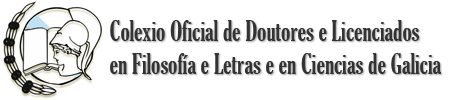 Convocatoria:	Reunión de traballo sobre o novo anteproxecto de Lei de Patrimonio Cultural de Galicia (02/06/2015)Lugar:	Sede do Cdlg.	San Clemente, 30 – Santiago.Data:	Venres, 12 de xuño de 2015 – 19:00 h.Contidos:	Na reunión atenderanse as propostas de alegacións que os colexiados e profesionais implicados consideren oportunas en base ao texto do anteproxecto.Material de traballo: 	http://cultura.xunta.es/sites/default/files/documents/normativa/anteproxecto_de_lei_do_patrimonio_cultural_de_galicia.02.06.2015.pdfDinámica:	Os interesados, analizado o texto, poden facer chegar as súas propostas de alegacións no formulario que se xunta. Na reunión de traballo do día 12 de xuño analizaranse as alegacións prospostas e fixarase unha postura do Colexio perante o novo proxecto de Lei. As alegacións achegadas ao correo sehag@cdlg.es xunto coas conclusións da reunión serán o material de traballo que se utilizará para a redacción das alegacións oficiais que se realizarán, no caso de se considere oportuno, ao proxecto de Lei.Proposta de alegaciónsProposta de alegaciónsNomeColexiadoTitulaciónTraballoAlegacións xeraisAlegacións xerais1.2.3.4.5.Alegacións específicasAlegacións específicasArtigo _._._Artigo _._._Artigo _._._Artigo _._._Artigo _._._